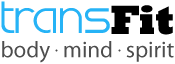 WWW.TRANSFITATHENS.COMMedical History/ Lifestyle QuestionnaireIn order to design a safe and effective program it is important that you complete the following form. All information is strictly confidential.Name:_______________   age:____  Date of birth:________ Address/City/State/Zip:____________________________Home phone: _______ Cell: ______ Email:____________Emergency Contact Name & best number to contact:__________________________________________*Do you have any chronic illnesses (if so please list)? ___________*Do you have any allergies? ____________________________Have you ever been hospitalized? Y  N	Type of operation(s): _______________________	Month and year hospitalized: __________________Do you exercise on a regular basis? Y  NHow would rate your diet? Excellent   Very good   Good   Not the best   Poor List some of the goals you hope to get out of a fitness program. _______________________________________________Goals by Importance Please number by order of importance, #1 being most important___ Increase Flexibility___ Increase Energy ___ Muscular Strength ___ Strengthen & Tone___ Improve Overall Well Being___ Other WWW.TRANSFITATHENS.COMEXERCISE PARTICIPATION INFORMED CONSENT AND WAIVER FORMI understand and am aware that strength, flexibility, and aerobic exercise, including the use of equipment, is a potentially HAZARDOUS ACTIVITY. I also understand that fitness activities involve RISK OF INJURY and even DEATH and that I am voluntarily participating in these activities and do expressly assume any and all risk of injury or death. I do hereby further declare myself to be PHYSICALLY SOUND and suffering from no conditions, impairment, disease, infirmity, or other illness that would prevent my participation in any activities and programs or use of equipment and machinery. I do hereby acknowledge that it has been recommended that I have a yearly or more frequent physical examination and consultation with my physician as to physical activity and exercise, so that I might have recommendations concerning these fitness activities and equipment use. I acknowledge that I have either had a physical examination and have been given my physician’s permission to participate, or that I have decided to participate in activity and/or use of equipment and machinery without the approval of my physician. I do hereby ASSUME ALL RESPONSIBILITY for my participation in an exercise program. ___________________________________         ____________Signature 								Date ______________________________________Name (please print)